Calendrier des activitésGoalball Junior à Montréal - Bilingue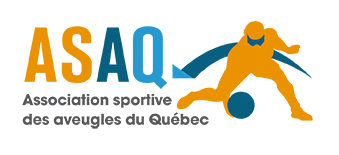 Hiver 2019Adresse et locationGymnase du centre de réadaptation MAB-Mackay, site Mackay3500 Boulevard Décarie, Montréal, QC H4A 3J3Nos partenaires :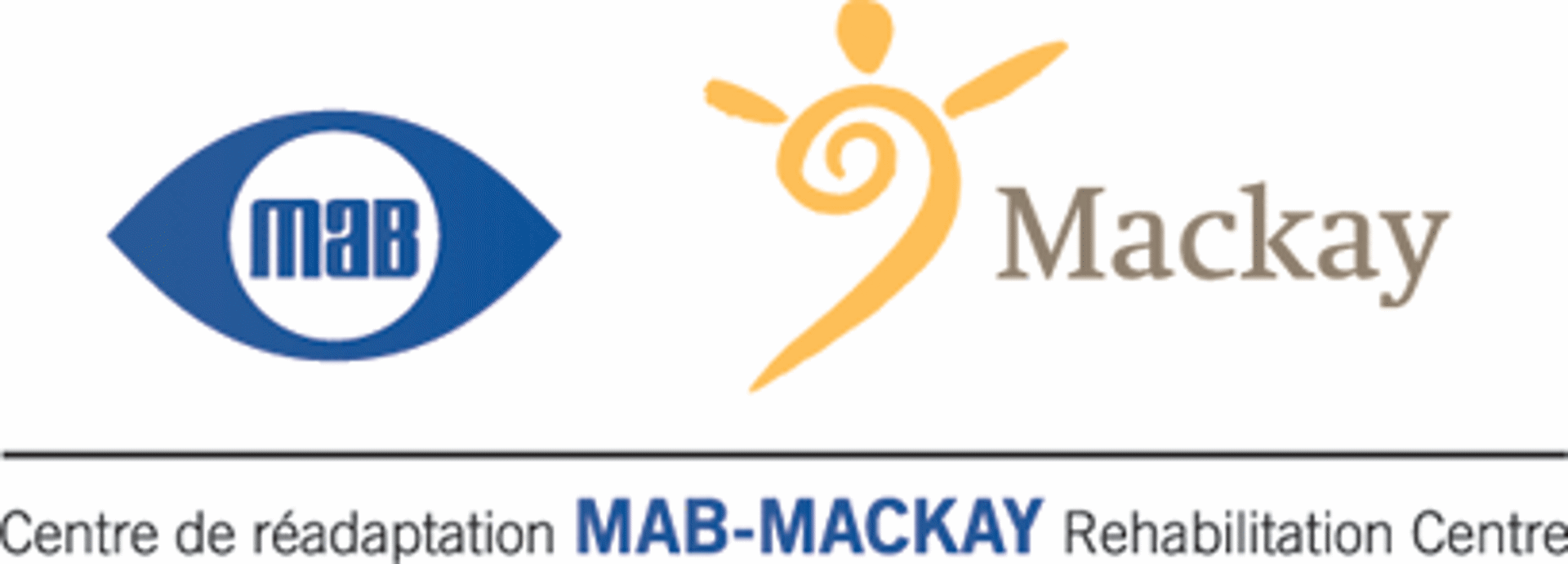 DateHoraireSamedi 12 janvier 201915h à 16hSamedi 19 janvier 201915h à 16hSamedi 26 janvier 2019Congé Tournoi Invitation de 
Goalball de MontréalSamedi 2 février 201915h à 16hSamedi 9 février 201915h à 16hSamedi 16 février 201915h à 16hSamedi 23 février 201915h à 16hSamedi 2 mars 201915h à 16hSamedi 9 mars 201915h à 16hSamedi 16 mars 201915h à 16hSamedi 23 mars 201915h à 16h